Annexe : Attestation de contre-indication à l’ensemble des vaccins contre la COVID-19 J’atteste que (nom, prénom de l’usager) :	 	____Numéro RAMQ  ________________________                                                                                                                            Date de naissance (jour-mois-année) : 		         Téléphone :    		                                                Présente l’une des contre-indications suivantes à considérer pour l’obtention d’un passeport vaccinal (parapher la case) : Pour ces conditions, veuillez télécopier cette annexe remplie et signée à la Direction de santé publique de votre région (numéro de télécopieur au verso). Si vous souhaitez déclarer une autre condition clinique, veuillez utiliser le Formulaire de déclaration de manifestions cliniques inhabituelles après la vaccination. Aucune prescription ne sera acceptée. Consentement obtenu auprès de l’usager afin de communiquer à la Direction de Santé publique de sa région les informations requises sur sa condition de santé permettant l’analyse la demande d’exemption.Nom du médecin ou de l’IPS :Numéro de pratique :	Téléphone :Signature :Date (jour-mois-année) :Mise à jour : 2022-02-08**Veuillez-vous assurer de toujours utiliser la dernière version de l’annexe, afin de suivre les dernières recommandations du Protocole d’immunisation du Québec (PIQ).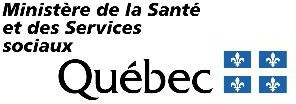 Direction de santé publique par région - coordonnées2022-02-08Contre-indications aux vaccins àARN messager (Moderna et Pfizer- BioNTech)ETVecteur viral(AstraZeneca et Covishield)À noter : si un vaccin à ARN messager est contre-indiqué, il est possible d’administrer un vaccin à vecteur viral et vice versa.Contre-indications aux vaccins à ARN messager définies dans le PIQ (Moderna et Pfizer-BioNTech)Anaphylaxie suivant l’administration d’une dose antérieure du même vaccin ou d’un autre produit ayant un composant identique, notamment le polyéthylèneglycol pour les vaccins de Moderna et de Pfizer-BioNTech ainsi que le trométanol pour le vaccin de Moderna.Contre-indications aux vaccins à vecteur viral définies dans le PIQ (AstraZeneca et Covishield)Anaphylaxie suivant l’administration d’une dose antérieure du même vaccin ou d’un autre produit ayant un composant identique, incluant le Polysorbate.Antécédent d’allergie immédiate (< 1 heure) légère ou modérée (non anaphylactique) après l’administration d’un vaccin contenant du Polysorbate.Antécédent, confirmé ou non, de thrombocytopénie thrombotique immunitaire induite par le vaccin (TTIV) après la 1re dose d’un vaccin à vecteur viral contre la COVID-19.Antécédent de thrombocytopénie induite par l’héparine.Antécédent de syndrome de fuite capillaire idiopathique (maladie de Clarkson).Myocardite ou péricardite dans les jours suivantl’administration d’une dose d’un vaccin à ARN messagercontre la COVID-19Note : Cette situation est une précaution dans le PIQ. Le Comité sur l’immunisation du Québec (CIQ) recommande d’administrer une 2e dose dans certaines conditions. Consultez le PIQ pour plus d’information.RégionsTélécopieur MADO01 BAS-ST-LAURENT418 724-818302 SAGUENAY - LAC-ST-JEAN418 545-083503 CAPITALE-NATIONALE418 661-715304 MAURICIE-ET-DU-CENTRE-DU-QUÉBEC1 866 377-623605 ESTRIE - CHUS819 564-543506 MONTRÉAL514 528-246107 OUTAOUAIS819 770-330708 ABITIBI-TÉMISCAMINGUE819 764-453709 CÔTE-NORD418 589-160310 BAIE-JAMES418 748-639111 GASPÉSIE- ÎLES-DE-LA-MADELEINE418 360-130112 CHAUDIÈRE-APPALACHES418 389-156013 LAVAL450 978-211814 LANAUDIÈRE450 759-374215 LAURENTIDES450 569-630516 MONTÉRÉGIE450 928-302317 NUNAVIK1 866 867-802618 CONSEIL CRI DE LA SSS DE LA BAIE-JAMES514 861-5206